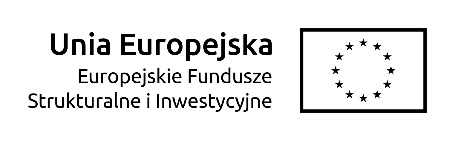 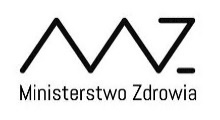 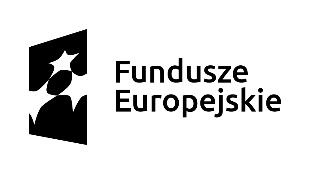 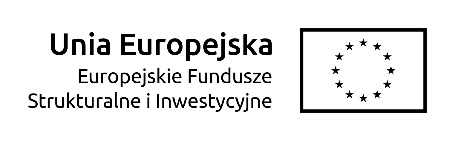 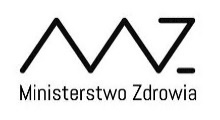 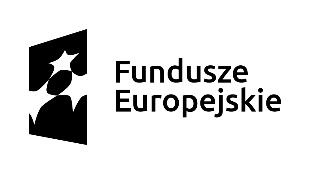 Załącznik nr 3Protokół Odbioru sporządzony w dniu ………………….…. na podstawie umowy nr …………………z dnia ………...........…………....., dotyczy zlecenia/ zleceń nr …. z dnia ……………pomiędzy:Zleceniodawcą:Skarbem Państwa – Ministerstwem Zdrowia, z siedzibą w Warszawie ul. Miodowa 15, 00-952 Warszawa, NIP: 525-19-18-554aZleceniobiorcą: …………………………………………………………………………………………….......Przedmiot umowy: Wykonanie przez Zleceniobiorcę na rzecz Zleceniodawcy usługi polegającej na wsparciu prac związanych z weryfikacją wniosków o płatność złożonych w ramach Programu Operacyjnego ………………………………………………………………………… Zleceniobiorca wykonał zlecenie weryfikacji wniosku o płatność nr ….., a Zleceniodawca przyjął je.Wartość wynagrodzenia za wykonane zlecenie wynosi ……………………… zł brutto.Zlecenie weryfikacji wniosku o płatność zostało wykonane w ramach umowy nr ……. z dnia …………………... o wartości ……………………... zł brutto. Ze strony Zleceniodawcy                                                      Ze strony ZleceniobiorcyZleceniodawca zgłosił następujące zastrzeżenia i uwagi do wykonanej pracy.………………………………………………………………………………………………………………………………………………………………………………………………………………………………………………………………………………………………………Uwagi Zleceniobiorcy. ………………………………………………………………………………………………………………………………………………………………………………………………………………………………………………………………………………………………………Ze strony Zleceniodawcy                                               Ze strony Zleceniobiorcy